Lección 12: ¿Cuántas faltan?Llenemos tableros de 10 de diferentes maneras.Calentamiento: Cuál es diferente: Tableros de 10¿Cuál es diferente?A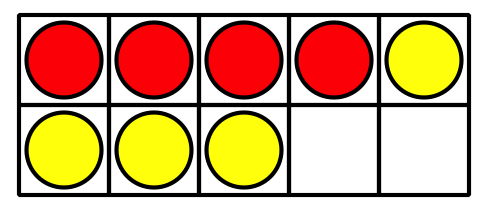 B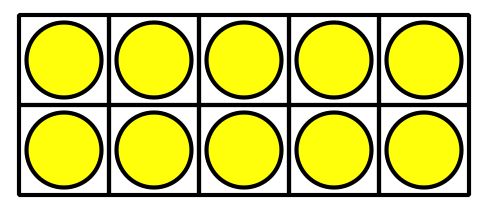 C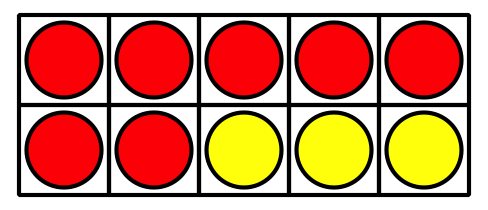 D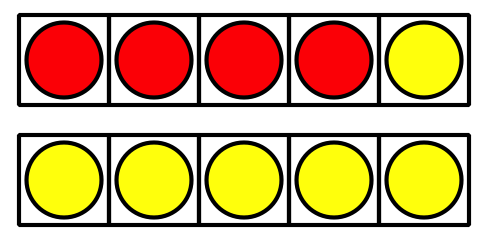 12.1: Revuelve, saca y organiza con 10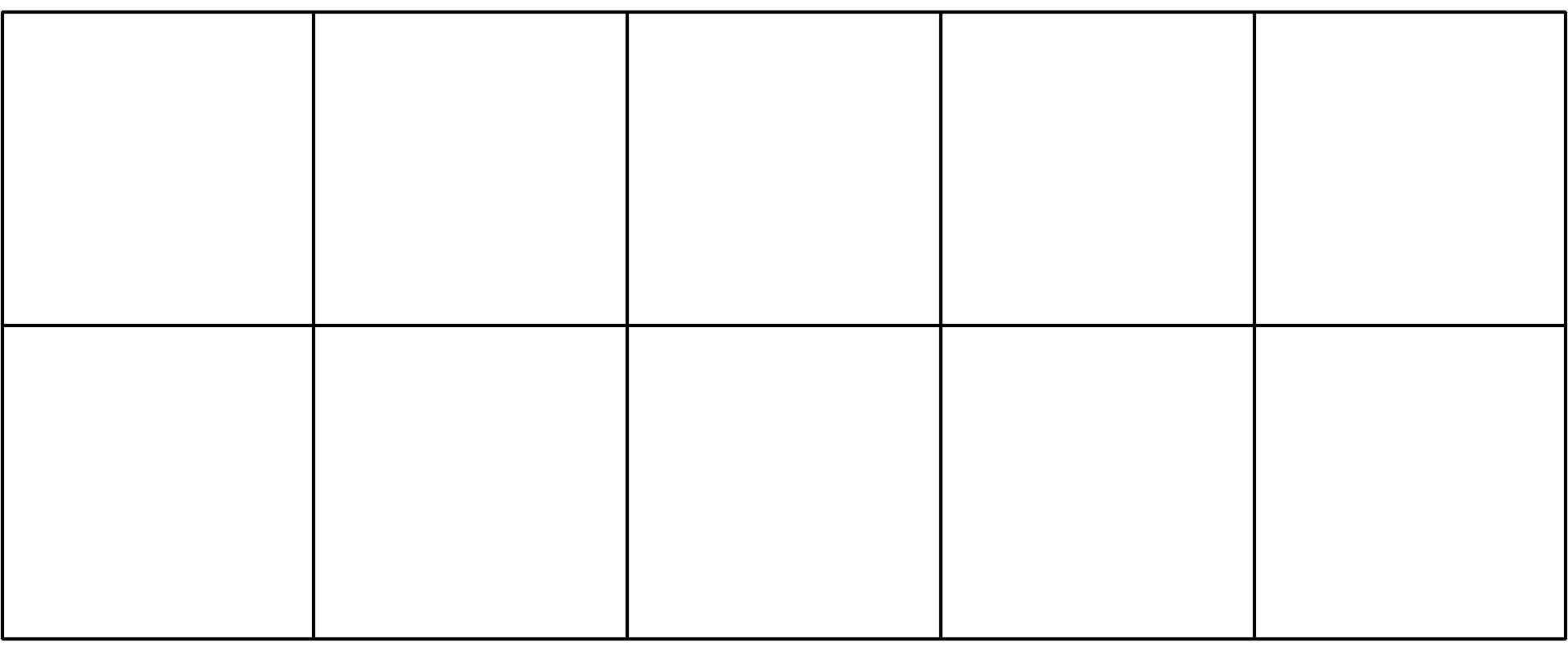 12.2: ¿Cuántas faltan para llenar el tablero de 10?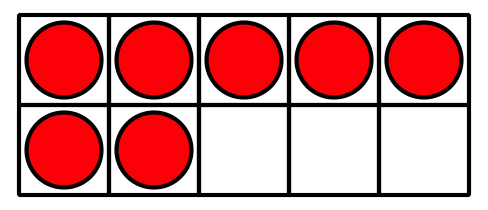 _______________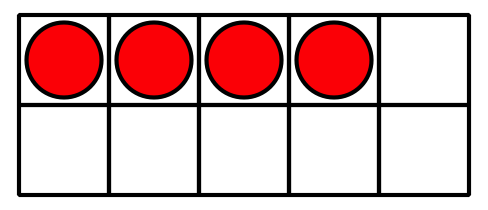 _______________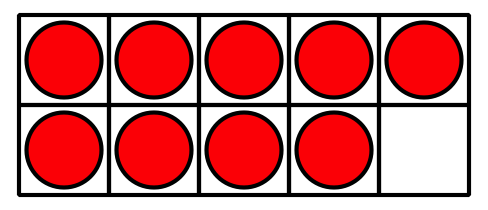 _______________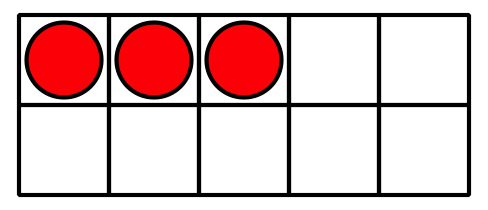 _______________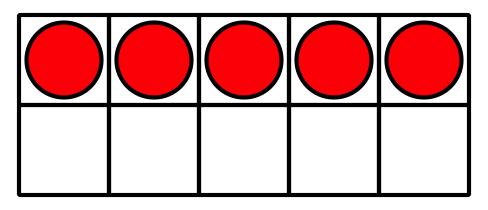 _______________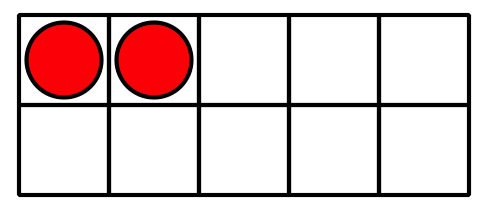 _______________12.3: Centros: Momento de escogerEscoge un centro.Revuelve y saca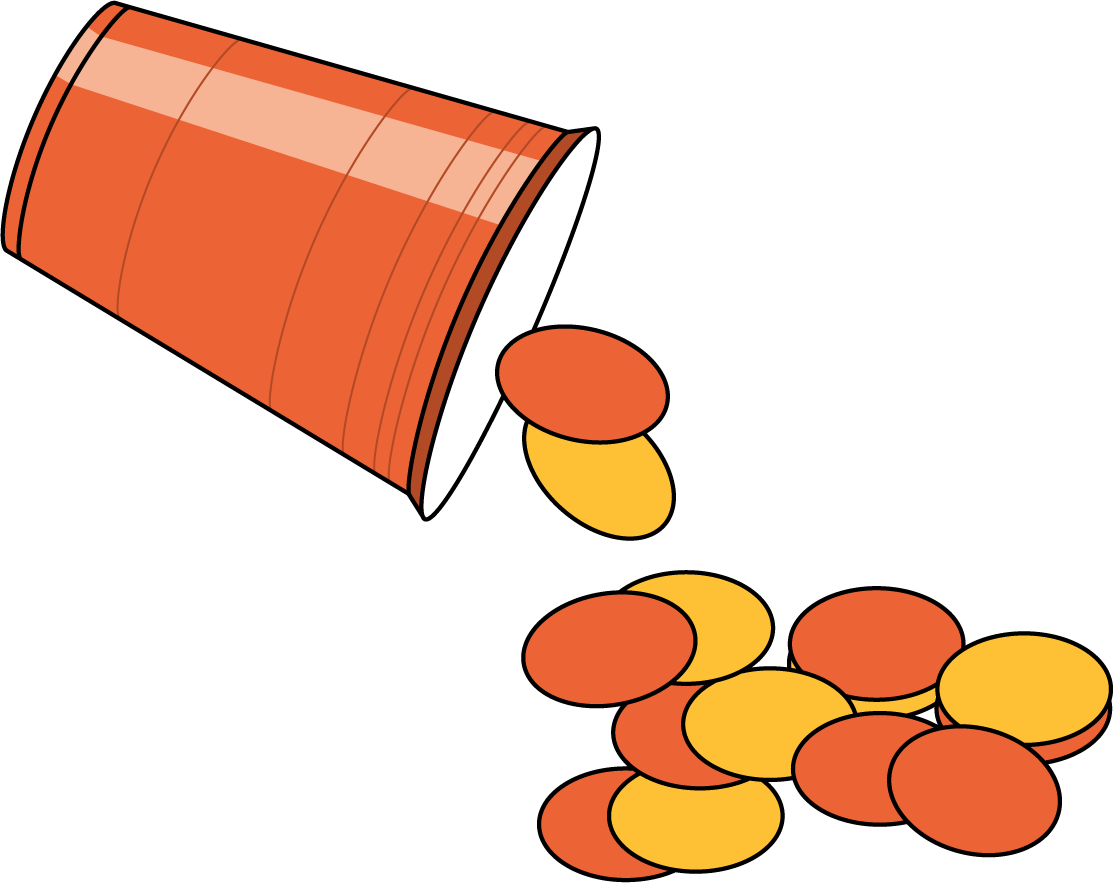 Contar colecciones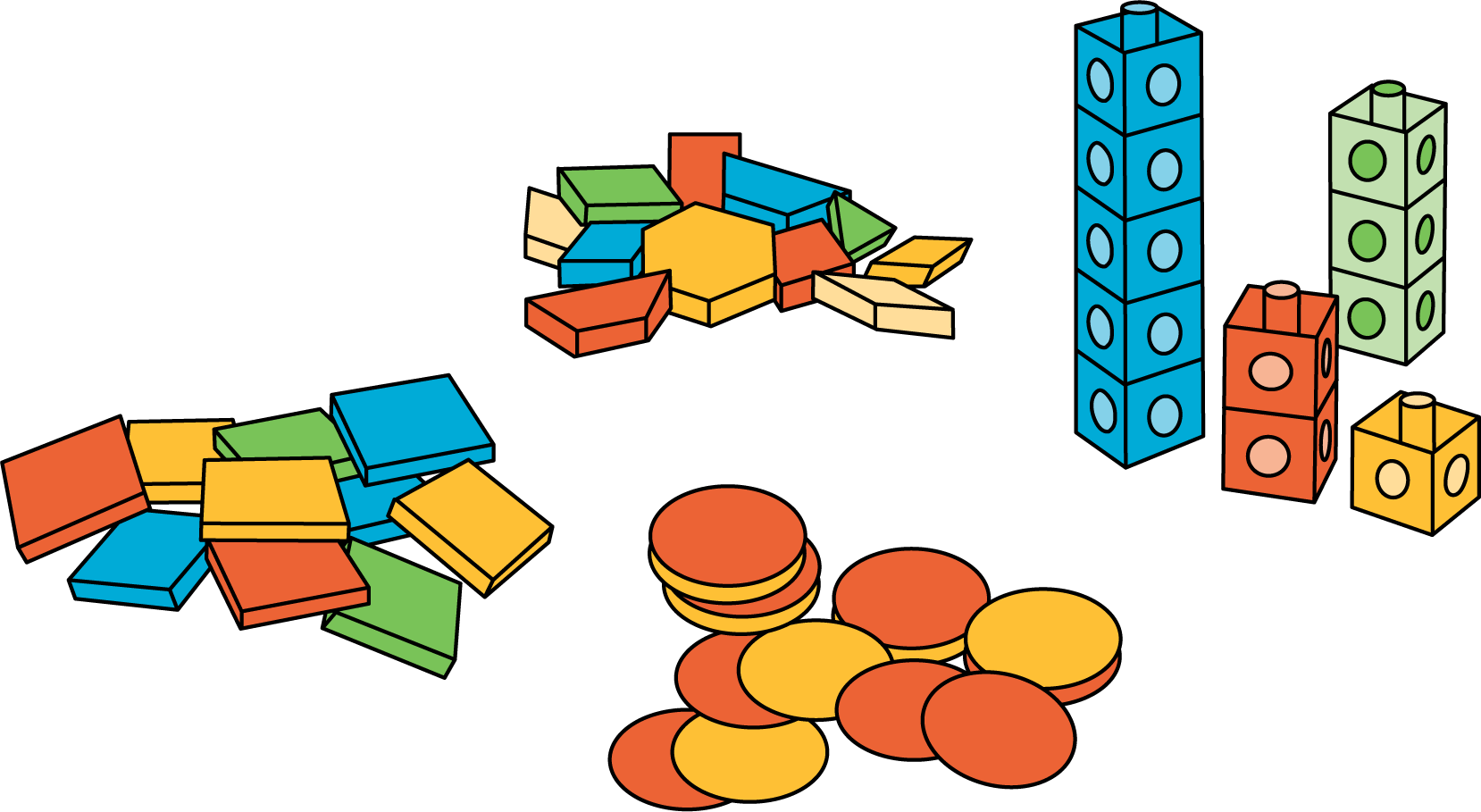 Lanza y suma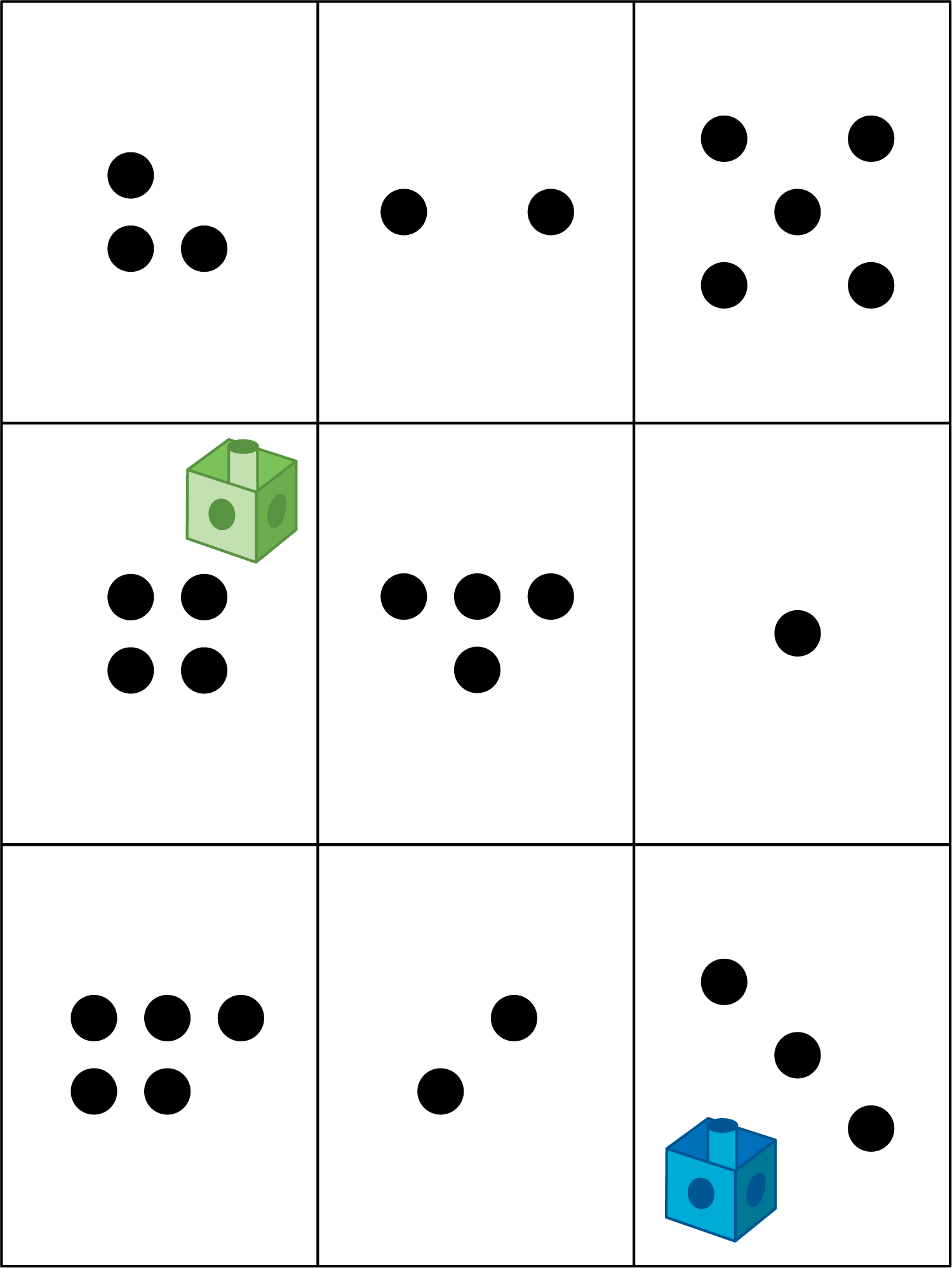 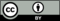 © CC BY 2021 Illustrative Mathematics®